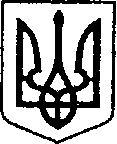 Ніжинська міська радаVІІІ скликанняПротокол № 14засідання постійної комісії міської ради з  питань освіти, охорони здоров’я, соціального захисту, культури, туризму, молодіжної політики та спорту19.10.2021 р.                                                                                               15:00                                                                                                            Великий зал                                                                                                                                                                                                                                                                               Головуюча:  Кірсанова С. Є. Члени комісії: Король В. С., Алексєєнко С. Г., Смалій К. М.Відсутні: Луняк Є. М., Жедала Л. О.Присутні: список додається.Формування  порядку денного:СЛУХАЛИ:	Кірсанову С. Є., голову комісії, яка ознайомила присутніх з порядком денним засідання постійної комісії міської ради з  питань освіти, охорони здоров’я, соціального захисту, культури, туризму, молодіжної політики та спорту від 19.10.2021 року та запропонувала його затвердити.ГОЛОСУВАЛИ: 	«за» -  4 одноголосно.Порядок денний:Про внесення змін до  додатку № 4 рішення Ніжинської міської ради від   24 грудня 2020 року №3-4/2020 «Про затвердження бюджетних програм місцевого значення на 2021 рік»   (ПР № 616 від 01.10.2021 року);Про внесення змін до  додатку № 4 рішення Ніжинської міської ради від   24 грудня 2020 року №3-4/2020 «Про затвердження бюджетних програм місцевого значення на 2021 рік»   (ПР № 632 від 11.10.2021 року);Про внесення змін в Додаток № 30 до рішення Ніжинської міської ради  №3-4/2020 від   24 грудня 2020 року  «Про затвердження бюджетних програм місцевого значення на 2021 рік»   (ПР № 640 від 12.10.2021 року);Про затвердження плану покращення послуги стан доріг і тротуарів на 2021-2026 рр. та плану дій з його впровадження (ПР № 611 від 24.09.2021 року);Про закриття відділень з волейболу пляжного та баскетболу Ніжинської комплексної дитячо-юнацької спортивної школи Ніжинської міської ради Чернігівської області (ПР №608 від 23.09.2021 року);Про внесення змін до рішення Ніжинської міської ради від 26 грудня 2016 року № 22-19/2016 «Про затвердження Переліку соціальних послуг, умов та порядку їх надання структурними підрозділами, структури та штатної чисельності працівників територіального центру соціального обслуговування (надання соціальних послуг) Ніжинської міської ради»  (ПР №634 від 11.10.2021 року);Про внесення змін до рішення Ніжинської міської ради від 13 жовтня 2020 року № 8-80/2020 «Про внесення змін до рішення Ніжинської міської ради від 28 грудня 2018 року № 36-49/2018 «Про затвердження Переліку соціальних послуг, умов та порядку їх надання структурними підрозділами, структури та штатної чисельності працівників територіального центру соціального обслуговування (надання соціальних послуг) Ніжинської міської ради» (ПР №635 від 11.10.2021 року);Про внесення змін до Програми інформатизації діяльності управління культури і туризму Ніжинської міської ради Чернігівської області на 2020-2022 роки, дія якої продовжено п. 2.14 рішення Ніжинської міської ради від 24 грудня 2020 року №3-4/2020 «Про затвердження бюджетних   програм  місцевого  значення на  2021 рік»   (ПР №650 від 18.10.2021 року);Про внесення змін до Міської цільової Програми «Фінансова підтримка Комунального некомерційного підприємства «Ніжинська міська  стоматологічна поліклініка»  Ніжинської міської ради Чернігівської області та забезпечення стоматологічної допомоги населенню на 2021 рік» (додаток №6 до рішення Ніжинської міської ради від 24 грудня 2020 року №№ 3-4/2020 «Про затвердження бюджетних програм місцевого значення на 2021 рік», зі змінами від 26.02.2021 року №9-7/ 2021 та від 01.07.2021 року №1-11/2021) та затвердження її в новій редакції (ПР №603 від 20.09.2021 року).Різне.Розгляд питань порядку денного:Про внесення змін до  додатку № 4 рішення Ніжинської міської ради від   24 грудня 2020 року №3-4/2020 «Про затвердження бюджетних програм місцевого значення на 2021 рік» (ПР № 616 від 01.10.2021 року)СЛУХАЛИ:      Бурніс І. О.,   заступника   генерального    директора         КНП «Ніжинська міська лікарня імені М. Галицького», яка ознайомила присутніх з проектом рішення та надала пояснення щодо необхідності його прийняття.ВИРІШИЛИ: Проект рішення підтримати та рекомендувати для розгляду на черговому засіданні сесії Ніжинської міської ради VIII скликання.ГОЛОСУВАЛИ: 	«за» -  4 одноголосно.Про внесення змін до  додатку № 4 рішення Ніжинської міської ради від   24 грудня 2020 року №3-4/2020 «Про затвердження бюджетних програм місцевого значення на 2021 рік»   (ПР № 632 від 11.10.2021 року)СЛУХАЛИ:      Бурніс І. О.,   заступника   генерального    директора         КНП «Ніжинська міська лікарня імені М. Галицького», яка ознайомила присутніх з проектом рішення та надала пояснення щодо необхідності його прийняття.ВИРІШИЛИ: Проект рішення підтримати та рекомендувати для розгляду на черговому засіданні сесії Ніжинської міської ради VIII скликання.ГОЛОСУВАЛИ: 	«за» -  4 одноголосно.Про внесення змін в Додаток № 30 до рішення Ніжинської міської ради  №3-4/2020 від   24 грудня 2020 року  «Про затвердження бюджетних програм місцевого значення на 2021 рік»   (ПР № 640 від 12.10.2021 року)СЛУХАЛИ: Кудлай П. В., директор КДЮСШ «Спартак», який ознайомив присутніх з проектом рішення та надав пояснення щодо необхідності його прийняття.ВИРІШИЛИ: Проект рішення підтримати та рекомендувати для розгляду на черговому засіданні сесії Ніжинської міської ради VIII скликання.ГОЛОСУВАЛИ: 	«за» -  4 одноголосно.Про затвердження плану покращення послуги стан доріг і тротуарів на 2021-2026 рр. та плану дій з його впровадження (ПР № 611 від 24.09.2021 року)СЛУХАЛИ: Ляха В. М., головного спеціаліста сектора інвестиційної діяльності відділу економіки та інвестиційної діяльності, який ознайомив присутніх з проектом рішення та надав пояснення щодо необхідності його прийняття /проект рішення додається/.ВИРІШИЛИ: Проект рішення підтримати та рекомендувати для розгляду на черговому засіданні сесії Ніжинської міської ради VIII скликання.ГОЛОСУВАЛИ: 	«за» -  4 одноголосно.Про закриття відділень з волейболу пляжного та баскетболу Ніжинської комплексної дитячо-юнацької спортивної школи Ніжинської міської ради Чернігівської області (ПР №608 від 23.09.2021 року)СЛУХАЛИ: Глушко П. В., начальника відділу з  питань фізичної культури і спорту, який ознайомив присутніх з проектом рішення та надав пояснення щодо необхідності його прийняття.ВИРІШИЛИ: Проект рішення підтримати та рекомендувати для розгляду на черговому засіданні сесії Ніжинської міської ради VIII скликання.ГОЛОСУВАЛИ: 	«за» -  4 одноголосно.Про внесення змін до рішення Ніжинської міської ради від 26 грудня 2016 року № 22-19/2016 «Про затвердження Переліку соціальних послуг, умов та порядку їх надання структурними підрозділами, структури та штатної чисельності працівників територіального центру соціального обслуговування (надання соціальних послуг)     Ніжинської   міської   ради»  (ПР №634 від 11.10.2021 року)СЛУХАЛИ: Бережняк Т. М., заступника директора КЗ «Територіальний центр соціального обслуговування (надання соціальних послуг), яка ознайомила присутніх з проектом рішення та надала пояснення щодо необхідності його прийняття /проект рішення додається/.ВИРІШИЛИ: Проект рішення підтримати та рекомендувати для розгляду на черговому засіданні сесії Ніжинської міської ради VIII скликання.ГОЛОСУВАЛИ: 	«за» -  4 одноголосно.Про внесення змін до рішення Ніжинської міської ради від 13 жовтня 2020 року № 8-80/2020 «Про внесення змін до рішення Ніжинської міської ради від 28 грудня 2018 року № 36-49/2018 «Про затвердження Переліку соціальних послуг, умов та порядку їх надання структурними підрозділами, структури та штатної чисельності працівників територіального центру соціального обслуговування (надання соціальних послуг) Ніжинської міської ради» (ПР №635 від 11.10.2021 року)СЛУХАЛИ: Бережняк Т. М., заступника директора КЗ «Територіальний центр соціального обслуговування (надання соціальних послуг), яка ознайомила присутніх з проектом рішення та надала пояснення щодо необхідності його прийняття /проект рішення додається/.ВИРІШИЛИ: Проект рішення підтримати та рекомендувати для розгляду на черговому засіданні сесії Ніжинської міської ради VIII скликання.ГОЛОСУВАЛИ: 	«за» -  4 одноголосно.Про внесення змін до Програми інформатизації діяльності управління культури і туризму Ніжинської міської ради Чернігівської області на 2020-2022 роки, дія якої продовжено п. 2.14 рішення Ніжинської міської ради від 24 грудня 2020 року №3-4/2020 «Про затвердження бюджетних   програм  місцевого  значення на  2021 рік»   (ПР №650 від 18.10.2021 року)СЛУХАЛИ: Бассак Т. Ф., начальника управління культури і туризму, яка ознайомила присутніх з проектом рішення та надала пояснення щодо необхідності його прийняття.ВИРІШИЛИ: Проект рішення підтримати та рекомендувати для розгляду на черговому засіданні сесії Ніжинської міської ради VIII скликання.ГОЛОСУВАЛИ: 	«за» -  4 одноголосно.Про внесення змін до Міської цільової Програми «Фінансова підтримка Комунального некомерційного підприємства «Ніжинська міська  стоматологічна поліклініка»  Ніжинської міської ради Чернігівської області та забезпечення стоматологічної допомоги населенню на 2021 рік» (додаток №6 до рішення Ніжинської міської ради від 24 грудня 2020 року №№ 3-4/2020 «Про затвердження бюджетних програм місцевого значення на 2021 рік», зі змінами від 26.02.2021 року №9-7/ 2021 та від 01.07.2021 року №1-11/2021) та затвердження її в новій редакції (ПР №603 від 20.09.2021 року)СЛУХАЛИ: Ігнатюка О. Б., директора КНП «Ніжинська міська стоматологічна поліклініка», який ознайомив присутніх з проектом рішення та надав пояснення щодо необхідності його прийняття.ВИРІШИЛИ: Проект рішення підтримати та рекомендувати для розгляду на черговому засіданні сесії Ніжинської міської ради VIII скликання.ГОЛОСУВАЛИ: 	«за» -  4 одноголосно.Різне:Про розгляд звернення фізичної особи-підприємця Куровського С. Ю. з приводу зменшення йому розміру пайової участі в утриманні об’єкта благоустрою, розташованого за адресою: місто Ніжин, вулиця Московська, 78 б, на 99 % у період з 31.10.2020 по 10.11.2020 року за вх. №01.2-04/К-3124 (ПР № 553 від 06.09.2021 року)СЛУХАЛИ: Копилову Є. Г., начальника сектора з питань претензійно-позовної роботи та запобігання корупції відділу юридично-кадрового забезпечення, яка ознайомила присутніх з проектом рішення.ВИРІШИЛИ: Інформацію прийняти до відома.10.2 Про розгляд звернення фізичної особи-підприємця Куровського С. Ю. з приводу зменшення йому розміру пайової участі в утриманні об’єкта благоустрою, розташованого за адресою: місто Ніжин, вулиця Московська, 78 б, на 99 % у період з 31.10.2020 по 10.11.2020 року за вх. №01.2-04/К-3124 (ПР № 615 від 29.09.2021 року)СЛУХАЛИ: Копилову Є. Г., начальника сектора з питань претензійно-позовної роботи та запобігання корупції відділу юридично-кадрового забезпечення, яка ознайомила присутніх з проектом рішення.ВИРІШИЛИ: Інформацію прийняти до відома.Головуюча на засіданні  комісії                                           С. Є. Кірсанова 